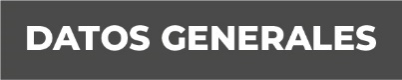 Nombre: Fabián Sobrevilla Antonio.Grado de Escolaridad: Licenciatura en Derecho.Cédula Profesional: 10135078.Teléfono de Oficina: 924-24-5-3087.Correo Electrónico: Formación Académica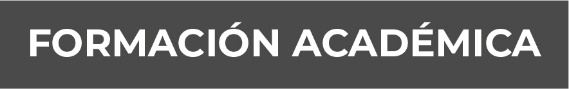 Licenciatura en DerechoUniversidad del Golfo de MéxicoTuxpan, Veracruz-2002-2006.-Trayectoria Profesional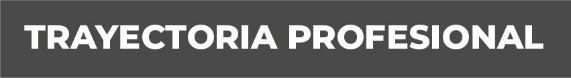 Noviembre 2010 – Noviembre 2015.- Oficial Secretario en Agencia Segunda del Ministerio Publico investigador en la Ciudad de Acayucan, Veracruz. Fiscalía General del Estado de Veracruz. –Noviembre 2015 – Septiembre 2016.-Auxiliar de Fiscal en la Unidad Integral de Procuración de Justicia Distrito XX, en Acayucan, Veracruz. - Fiscalía General del Estado de Veracruz. –Septiembre de 2016 – Julio de 2020.-Oficial Secretario en Agencia de Rezago en Jesús Carranza, Veracruz. Fiscalía General del Estado de Veracruz. –Habilitado como Auxiliar del Fiscal en la unidad integral de Procuración de Justicia en la Ciudad de Coatzacoalcos, Distrito XXI.- (en fecha mayo de 2017 a 30 de Julio de 2020).- Conocimiento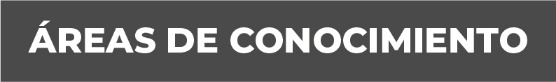 Derecho Penal y Amparo. -Juicios Orales, Nuevo Sistema Penal Adversarial. 